             UNIVERSITY OF MITROVICA “ISA BOLETINI”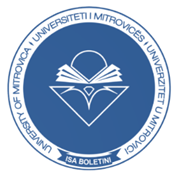                       Mitrovica							Course provider:        21/12/2020	                                                        Prof. Ass.Dr. Ylber Januzaj                                                                                                 (Name Surname)                                                                                               _______________________________                                                                                                     (Signature)Course Curriculum Model (Syllabus)Course Curriculum Model (Syllabus)Course Curriculum Model (Syllabus)Course Curriculum Model (Syllabus)Fakulty:Faculty of lawFaculty of lawFaculty of lawDepartment:LawLawLawLevel:BachelorBachelorBachelorCode of the course:Course:INTERNET LAWINTERNET LAWINTERNET LAWCourse Status: (mandatory)(mandatory)Semester:Number of hours per week:                              2(2 + 0 )(2 + 0 )ECTS: (5)(5)Time / location:Year of studies:Lecturer: Prof. Ass. Dr. Ylber JanuzajProf. Ass. Dr. Ylber JanuzajProf. Ass. Dr. Ylber JanuzajAssistent:Contact details:LecturerLecturerEmail:ylber.januzaj@umib.netylber.januzaj@umib.netTelefon:049666626049666626       Content The rapid evolution of information technology, influenced in a very complex way by the endless technological, economic and social developments, has brought a new set of relations and legal regulations that are the object of study of this relatively new scientific discipline in the field of law. Existing legal frameworks in the world are being challenged every day with the need to interpret traditional legal concepts and adapt them to a new reality.The rapid evolution of information technology, influenced in a very complex way by the endless technological, economic and social developments, has brought a new set of relations and legal regulations that are the object of study of this relatively new scientific discipline in the field of law. Existing legal frameworks in the world are being challenged every day with the need to interpret traditional legal concepts and adapt them to a new reality.PurposeThis course aims to address the latest development trends in the field of law that govern these new relationships and the professional preparation of students with knowledge that meet the ever-increasing demand in the field of technology and information law. In the course, the current regulation made in Kosovo and the European Union in the field of technology and information will be examined in detail; property rights; electronic documents: online commerce; privacy and data protection; dispute resolution; virtual institutions; security and cybercrime.This course aims to address the latest development trends in the field of law that govern these new relationships and the professional preparation of students with knowledge that meet the ever-increasing demand in the field of technology and information law. In the course, the current regulation made in Kosovo and the European Union in the field of technology and information will be examined in detail; property rights; electronic documents: online commerce; privacy and data protection; dispute resolution; virtual institutions; security and cybercrime.AccessibilityWithin the course, the current regulation made in Kosovo and the European Union in the field of technology and information will be examined in detail and at the end of the semester, students will have knowledge of:- Property rights related to the latest technological developments- Electronic documents- Online commerce- Privacy and data protection- Settlement of disputes- Virtual institutions- Security and cybercrimeWithin the course, the current regulation made in Kosovo and the European Union in the field of technology and information will be examined in detail and at the end of the semester, students will have knowledge of:- Property rights related to the latest technological developments- Electronic documents- Online commerce- Privacy and data protection- Settlement of disputes- Virtual institutions- Security and cybercrime                                                 ProgramweeksLecture                                                  ProgramFirst week:Internet and Internet history                                                 ProgramSecond week:Internet Law                                                 ProgramThird week:Internet services                                                 ProgramFourth week:Electronic contracts through electronic medium                                                 ProgramFifth week:  Electronic commerce                                                 ProgramSixth week:First mid-semester test                                                 ProgramSeventh week:  Internet actresses                                                 ProgramEighth week:  The responsibility of internet actors                                                 ProgramNinth week:  Internet Service Providers role                                                 ProgramTenth week:       -     Internet copyright                                                  ProgramEleventh week:  Internet blogs, forums copyright                                                 ProgramTwelfth week:  Website and its protection                                                 ProgramThirteenth week:    Website copyright infringement                                                 ProgramFourteenth week:    Privacy in electronic communications, Protection of personal data on the Internet                                                 ProgramFifteenth week :   Second testLiterature  Principal literature:  Oltion Spiro, E drejta e internetit,(2014) Botimet Duaj, Tiranë Recommended Literature: Ian J. Lloys, Information Technology Law 7th Edition,(2011), Oxford University Press, Oxford Diane Rowland et al, Information Technology Law 5th Edition, (2017), Routledge, New York  Principal literature:  Oltion Spiro, E drejta e internetit,(2014) Botimet Duaj, Tiranë Recommended Literature: Ian J. Lloys, Information Technology Law 7th Edition,(2011), Oxford University Press, Oxford Diane Rowland et al, Information Technology Law 5th Edition, (2017), Routledge, New YorkTeaching methodology Lectures will be prepared by the lecturer and students will have access to the lectured materials. Meanwhile, a significant part of the lecture will involve students through activities organized in groups.The assignments and obligations that students will have during the lecture will enable them to practice their skills and at the same time gain new knowledge and skills and advance existing ones.Lectures will be prepared by the lecturer and students will have access to the lectured materials. Meanwhile, a significant part of the lecture will involve students through activities organized in groups.The assignments and obligations that students will have during the lecture will enable them to practice their skills and at the same time gain new knowledge and skills and advance existing ones.EvaluationAcademic policiesEssential instructions;• Timely entry to lectures - a must. Delays over 5 minutes are not justified; Cell phones are disconnected before the lecture begins; Any contact with the professor and the assistant professor regarding the issues arising from the respective course - via the official e-mail addresses of UMIB or during the regular weekly consultation hours and at the end of the lecture.Further instructions:• Computer workWritten works must be computer written. In the works it is obligatory to respect the criteria for both the visual and the content aspect of the required works. During the works it is required to respect the spelling rules and APA styleEthics in teachingThe different semester papers should be papers of each student. There will be no tolerance for copying, "borrowing" from the Internet or any other material. The same or similar works will have negative evaluations in the final evaluation of the student.DeadlinesIn agreement with the students, the deadlines for submitting works will be determined. There will be no tolerance for delays in the submission of works. Failure to arrive at the time when the assignment is explained does not justify the student for not submitting the paper. The deadline will be given earlier. If you are going to travel abroad, then you need to submit the paperwork in advance. The student has the right to request a consultation with the professor whenever he / she deems it reasonable and necessary to carry out his / her work.Rules of conduct and academic policies:o active participation of students in lectureso participation in discussion, comments and free expression of opinion, opinion and academic position (with arguments)o Mandatory independent work and use of additional sources of information (various scientific websites, scientific journals, conference proceedings, etc.)o Respecting lecture schedules without compromising academic freedom (silent cell phones)o respecting the word, thoughts and ideas of colleagueso low tolerance for late arrivals and departures without any valid reasono preparation and provision of relevant lectures, (obligation of the teacher).Essential instructions;• Timely entry to lectures - a must. Delays over 5 minutes are not justified; Cell phones are disconnected before the lecture begins; Any contact with the professor and the assistant professor regarding the issues arising from the respective course - via the official e-mail addresses of UMIB or during the regular weekly consultation hours and at the end of the lecture.Further instructions:• Computer workWritten works must be computer written. In the works it is obligatory to respect the criteria for both the visual and the content aspect of the required works. During the works it is required to respect the spelling rules and APA styleEthics in teachingThe different semester papers should be papers of each student. There will be no tolerance for copying, "borrowing" from the Internet or any other material. The same or similar works will have negative evaluations in the final evaluation of the student.DeadlinesIn agreement with the students, the deadlines for submitting works will be determined. There will be no tolerance for delays in the submission of works. Failure to arrive at the time when the assignment is explained does not justify the student for not submitting the paper. The deadline will be given earlier. If you are going to travel abroad, then you need to submit the paperwork in advance. The student has the right to request a consultation with the professor whenever he / she deems it reasonable and necessary to carry out his / her work.Rules of conduct and academic policies:o active participation of students in lectureso participation in discussion, comments and free expression of opinion, opinion and academic position (with arguments)o Mandatory independent work and use of additional sources of information (various scientific websites, scientific journals, conference proceedings, etc.)o Respecting lecture schedules without compromising academic freedom (silent cell phones)o respecting the word, thoughts and ideas of colleagueso low tolerance for late arrivals and departures without any valid reasono preparation and provision of relevant lectures, (obligation of the teacher).